MOTOR FLEET SUBMISSIONSECTION 1 - PREVIOUS INSURANCESECTION 2- DRIVERS Please note open driving 25-70 with full licences for 2 years (appropriate to the vehicle being driven) is usually provided. Please use the table below to note any driver that would be outside the above warranty or that has any Penalty Points or Convictions: SECTION 3 - ACCIDENT/CLAIMS HISTORYA copy of up to date claims experiences, which include figures for any outstanding reserves, from all previous insurers over the last 5 years, are required to be submitted with this form in order for any and all risk to be considered. Details of Large Claims:SECTION 4 - FLEET SUMMARYPlease attach a full vehicle schedule on a separate document showing registrations, current values and Gross Vehicle Weights (GVWs) for any commercial vehicles, or number of seats, for any passenger vehicles. In relation to Artic vehicles the requirement is to include LADEN weight (including the trailer’s carrying capacity).TRAILERS SECTION 5 – USEIf you have answered YES to any of the above 3 questions please provide further detail:If the answer is YES give details below:SECTION 6 - RISK MANAGEMENTPlease provide details of Risk Management currently in force e.g. dash board cameras, driver training.SECTION 7 - OTHER INFORMATION Please provide any other information you think may be relevant to the underwriting of this risk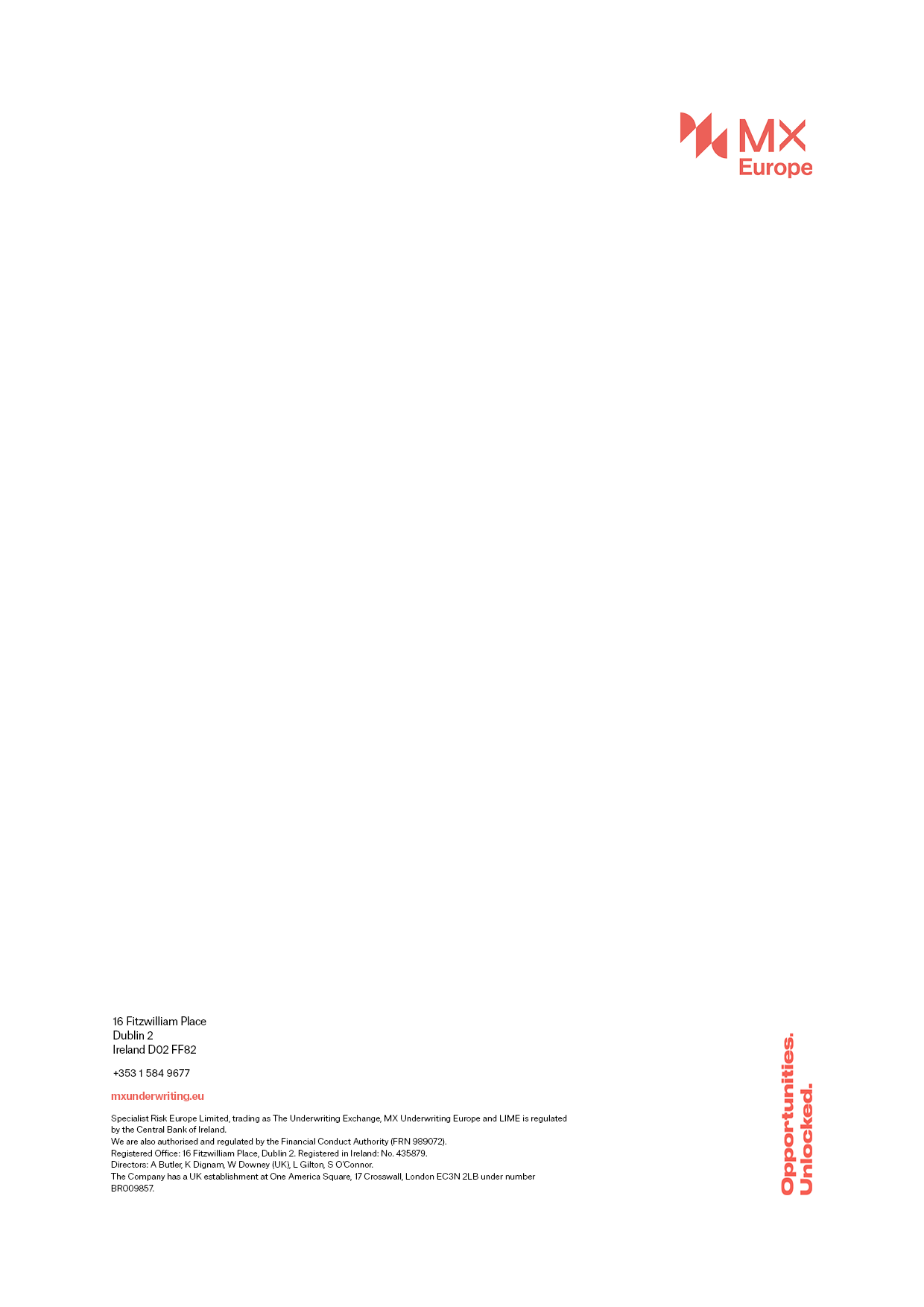 BROKER NAME:HOLD OR ATTACKING:STAND ALONE or PACKAGE:OTHER CLASSES DUE FOR RENEWAL:EXPIRY DATE:NAME OF PROPOSER & TRADING NAME:ADDRESS:EIRCODE:COMPANY REGISTRATION NUMBER:COMPANY DIRECTORS:DATE COMPANY ESTABLISHED:TURNOVER IN THE PREVIOUS FINANCIAL YEAR:YEAR OF ACCOUNTINSURERCOVEREXCESSESNUMBER OF VEHICLES 20182019202020212022EXPIRING PREMIUM:INVITED RENEWAL PREMIUM:TARGET PREMIUM:CURRENT COMMISSION:NAMED.O.B.FULL / PROV LICENCEPENALTY POINTS  (how many)CONVICTIONSYES / NOYES / NOYES / NOYES / NOYES / NODate of AccidentCircumstancesCostDid a prosecution arise?YES/NOYES/NOYES/NOYES/NOCOVER REQUIREDCOVER REQUIREDCOVER REQUIREDVEHICLE TYPETOTAL NUMBEROF VEHICLESCOMP(how many)TPFT(how many)TPO(how many)CARSVANS to 4 Tons VANS 4 - 8 TonsHGV 6 -10 TonsHGV 10 -16 Tons HGV 16 – 24 Tons HGV 24 – 30 TonsHGV 30 – 44 TonsHGV over 44 TonsMinibus / MPV TO 21 SEATS(Private Hire)Coach (Private Hire) OVER 21 SEATSBus (Public Hire) Special TypesOther (Details required)SERIAL NUMBERYEARMAKETRAILER TYPEVALUEWhat is the general nature and purpose of use?Will the vehicles be used for the commercial travelling/soliciting for order?YES / NOWill the vehicles be used at airports in areas normally closed to the public?YES / NOWill the vehicles be used for the carriage of hazardous/dangerous goods?YES / NOWill the vehicles be used on the Continent of Europe?YES / NONumber of trips per annumNumber of days per annumList Countries visitedShow as a % the amount that this work represents annually 